Р Е Ш Е Н И Е                                                                                         Ч Е Ч И М« 12 » марта  2020 г.                        с. Улаган                                   № 10-9О внесении изменений и дополнений в Решение Совета депутатов МО «Улаганский район» от 16.06.2006 № 28-12 «Об утверждении Положения о публичных слушаниях в Улаганском районе» Руководствуясь Федеральным законом от 06 октября 2003 года № 131- ФЗ «Об общих принципах организации местного самоуправления в Российской Федерации», Уставом МО «Улаганский район», на основании протеста прокуратуры Улаганского района от 31.01.2020 г. № 07.03.2020, Совет депутатов муниципального образования «Улаганский район» РЕШИЛ:1. Внести в Решение Совета депутатов МО «Улаганский район» № 28-12 от 16 июня 2006 г.  «Об утверждении Положения о публичных слушаниях в Улаганском районе» следующие изменения и дополнения:Часть 2 статьи 3 изложить в следующей редакции:«2. На публичные слушания должны выноситься: 1) проект устава муниципального образования, а также проект муниципального нормативного правового акта о внесении изменений и дополнений в данный устав, кроме случаев, когда в устав муниципального образования вносятся изменения в форме точного воспроизведения положений Конституции Российской Федерации, федеральных законов, конституции или законов субъекта Российской Федерации в целях приведения данного устава в соответствие с этими нормативными правовыми актами;2) проект местного бюджета и отчет о его исполнении;3) проект стратегии социально-экономического развития муниципального образования;4) вопросы о преобразовании муниципального образования, за исключением случаев, если в соответствии со статьей 13  Федерального закона от 06.10.2003 № 131-ФЗ «Об общих принципах организации местного самоуправления в Российской Федерации» для преобразования муниципального образования требуется получение согласия населения муниципального образования, выраженного путем голосования либо на сходах граждан.2. Настоящее решение вступает в силу с момента его официального опубликования.Председатель Совета депутатов                     Глава муниципального                                                    МО «Улаганский район»                                 образования «Улаганский район»                                                                       ________________ Н.А.Санин                         _______________  В.Б.Челчушев Российская ФедерацияРеспублика АлтайМуниципальное образование«Улаганский  район»Совет депутатов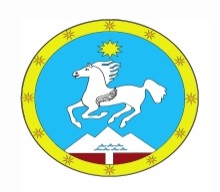 Россия ФедерациязыАлтай РеспубликаМуниципал Тозомо«Улаган  аймак»Депутаттардын аймак Соведи